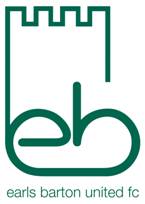 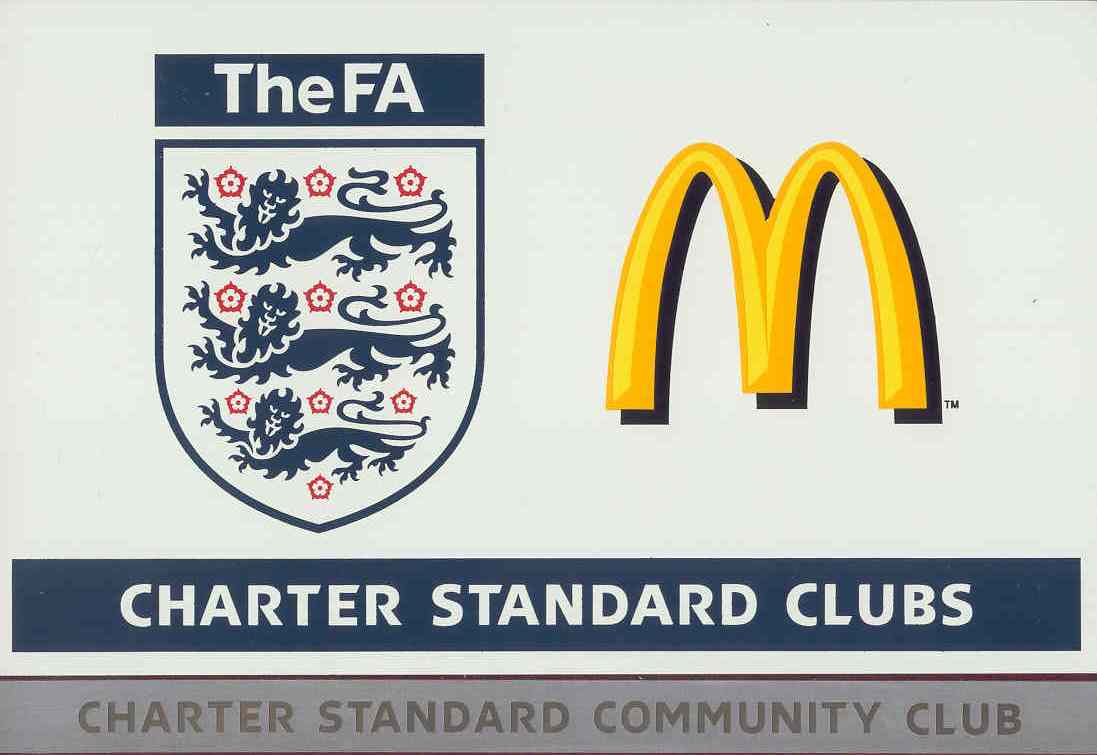 May 2021Dear Managers/AssistantsPlease could you arrange for the requested information below to be provided?  This will aid the League Affiliation process and the updating of our club website?Please return this completed form electronically to antony@mineralstar.co.ukThank you (on behalf of EBUFC Committee)Signed……………………………………………………………. date:…………………………………………………………………………..Full Name:Home Address:D.O.B:Email address:Mobile/Telephone no:Emergency Contact Name & telephone no:Any medical information EBUFC should be aware of?FAN number:Qualifications:Team involved with & capacity?DBS - date of renewal?Safeguarding Certification - date of renewal?Emergency First Aid Certification - date of renewal?